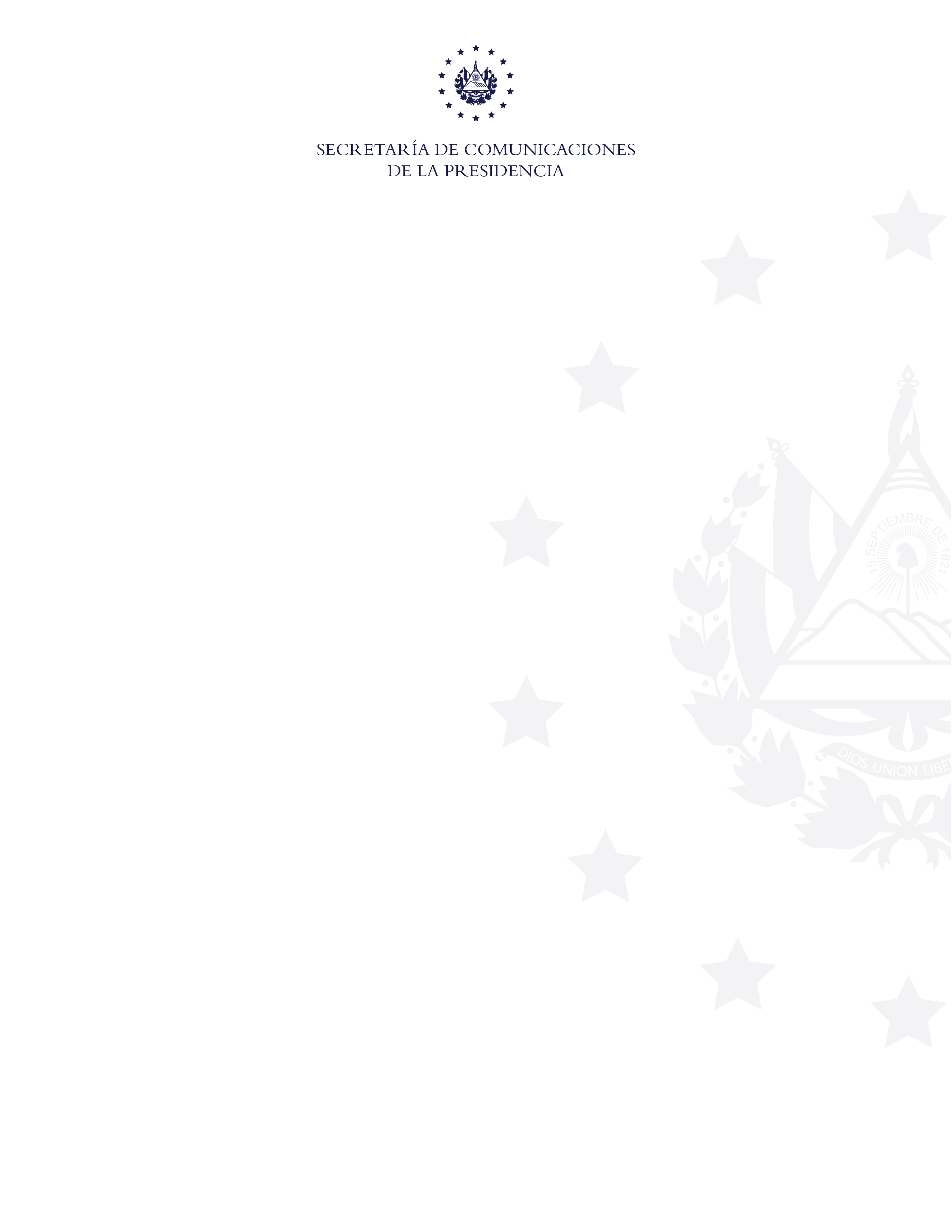 OBRAS EN EJECUCIÓN DEL PUERTO DE LA UNIÓNPara los meses de Enero-Marzo del año 2020 no se registran obras realizadas en el Puerto de La Uniaón.AÑO 2020